STAATLICHES SCHULAMT OFFENBURG 
__________________________________________________________________________________________________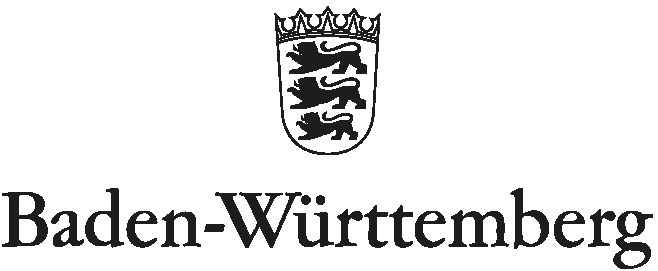 Antrag zur Prüfung des Anspruchs auf ein sonderpädagogisches Bildungsangebotgemäß § 82 SchG Feststellung des Anspruchs und §4 SBA-VO- Antrag der Schule -Wir beantragen die Prüfung eines Anspruchs auf ein sonderpädagogisches Bildungsangebot bei unserer Schülerin/unserem Schüler. Uns ist bekannt, dass der Antrag zur Prüfung des Anspruchs auf ein sonderpädagogisches Bildungsangebot von einer allgemeinen Schule nur gestellt werden kann, wenn konkrete Hinweise auf eine drohende Beeinträchtigung des Erziehungs- und Bildungsauftrags der Schule in Bezug auf das Bildungsrecht der Schülerin/des Schülers oder der Bildungsrechte der Mitschülerinnen/Mitschüler vorliegen. Der Sonderpädagogische Dienst des SBBZ                                ist einbezogen.Die notwendigen Unterlagen liegen dem Antrag bei.Datum		Unterschrift der Schulleitung der allgemeinen SchulePersonenbezogene Daten des Kindes/der Schülerin/des SchülersPersonenbezogene Daten des Kindes/der Schülerin/des SchülersPersonenbezogene Daten des Kindes/der Schülerin/des SchülersPersonenbezogene Daten des Kindes/der Schülerin/des SchülersName:      Name:      Vorname:       weibl.         männl.        divers   Vorname:       weibl.         männl.        divers   Geburtsdatum:      Religion:      Geburtsort:      Land:      Klasse:       Einschulung:      Nationalität:      Erstsprache:      Name, Vorname der Mutter:      Anschrift:      Telefon:      E-Mail:      Erziehungsberechtigt:   Ja          NeinName, Vorname der Mutter:      Anschrift:      Telefon:      E-Mail:      Erziehungsberechtigt:   Ja          NeinName, Vorname des Vaters:      Anschrift (wenn abweichend):      Telefon:      E-Mail:      Erziehungsberechtigt:   Ja         NeinName, Vorname des Vaters:      Anschrift (wenn abweichend):      Telefon:      E-Mail:      Erziehungsberechtigt:   Ja         NeinSchüler/in gemeldet bei:      Eltern:               Mutter:               Vater:             Pflegeeltern: Schüler/in gemeldet bei:      Eltern:               Mutter:               Vater:             Pflegeeltern: Schüler/in gemeldet bei:      Eltern:               Mutter:               Vater:             Pflegeeltern: Schüler/in gemeldet bei:      Eltern:               Mutter:               Vater:             Pflegeeltern: Andere Sorgeberechtigte:   Name:      Anschrift:      Telefon:             E-Mail:      Andere Sorgeberechtigte:   Name:      Anschrift:      Telefon:             E-Mail:      Andere Sorgeberechtigte:   Name:      Anschrift:      Telefon:             E-Mail:      Andere Sorgeberechtigte:   Name:      Anschrift:      Telefon:             E-Mail:      